Перечень филиалов АО «Сервис-Реестр»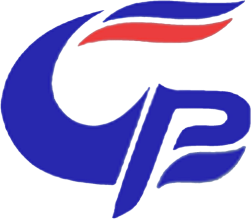 C Вами с 1994 годаАкционерное общество«Сервис – Реестр»№п/пПолное наименование филиала / Сокращенное наименование филиалаАдрес места нахождения филиалаТелефон / факс1Филиал АО «Сервис-Реестр» в г. Санкт-Петербурге195009, г. Санкт-Петербург, ул. Комсомола, д.2+7 (812) 495-64-102Тюменский филиал АО  «Сервис-Реестр» 625000, г. Тюмень, ул. Ленина, д.38/1, офис 602/2+7 (3452) 59-34-213Филиал АО «Сервис-Реестр» в г. Нижневартовске628615, Ханты-Мансийский Автономный округ - Югра, г. Нижневартовск, ул. Северная, д.46а, офис 42-43+7 (3466) 26-71-284Филиал АО «Сервис-Реестр»  в г. Кирове610017, Кировская область, г. Киров, ул. Карла Маркса, д.84+7 (8332) 38-50-035Филиал АО «Сервис-Реестр» в г. Нальчике360051, г. Нальчик, ул. Суворова, д.121а+7 (8662) 77-10-00+7 (964) 040-47-74+7 (8662) 77-14-646Филиал АО «Сервис-Реестр» в г. Саратове410040, г. Саратов, проспект 50 лет Октября, пл. Ленина, корпус СЭПО+7 (8452) 30-80-377Филиал  АО «Сервис-Реестр» в г. Томске634021, г. Томск, п. Фрунзе, 132+7 (3822) 44-57-52+7 (3822) 44-57-548Филиал АО «Сервис-Реестр»  в г. Волгограде400001, г. Волгоград, ул. Канунникова, д.6/1, офис 408+7 (8442) 49-50-009Филиал АО «Сервис-Реестр» в г. Ставрополе355003, Ставропольский край, г. Ставрополь, ул. Ленина, д.392+7 (8652) 71-90-1010Филиал  АО  «Сервис-Реестр» в г. Ярославле150000, г.Ярославль, ул.Свободы, д.2, офис 201+7 (4852) 208-18811Филиал  АО «Сервис-Реестр» в г. Самаре443100, г.Самара, ул. Галактионовская, д.150, офис 25+7 (846) 205-69-33